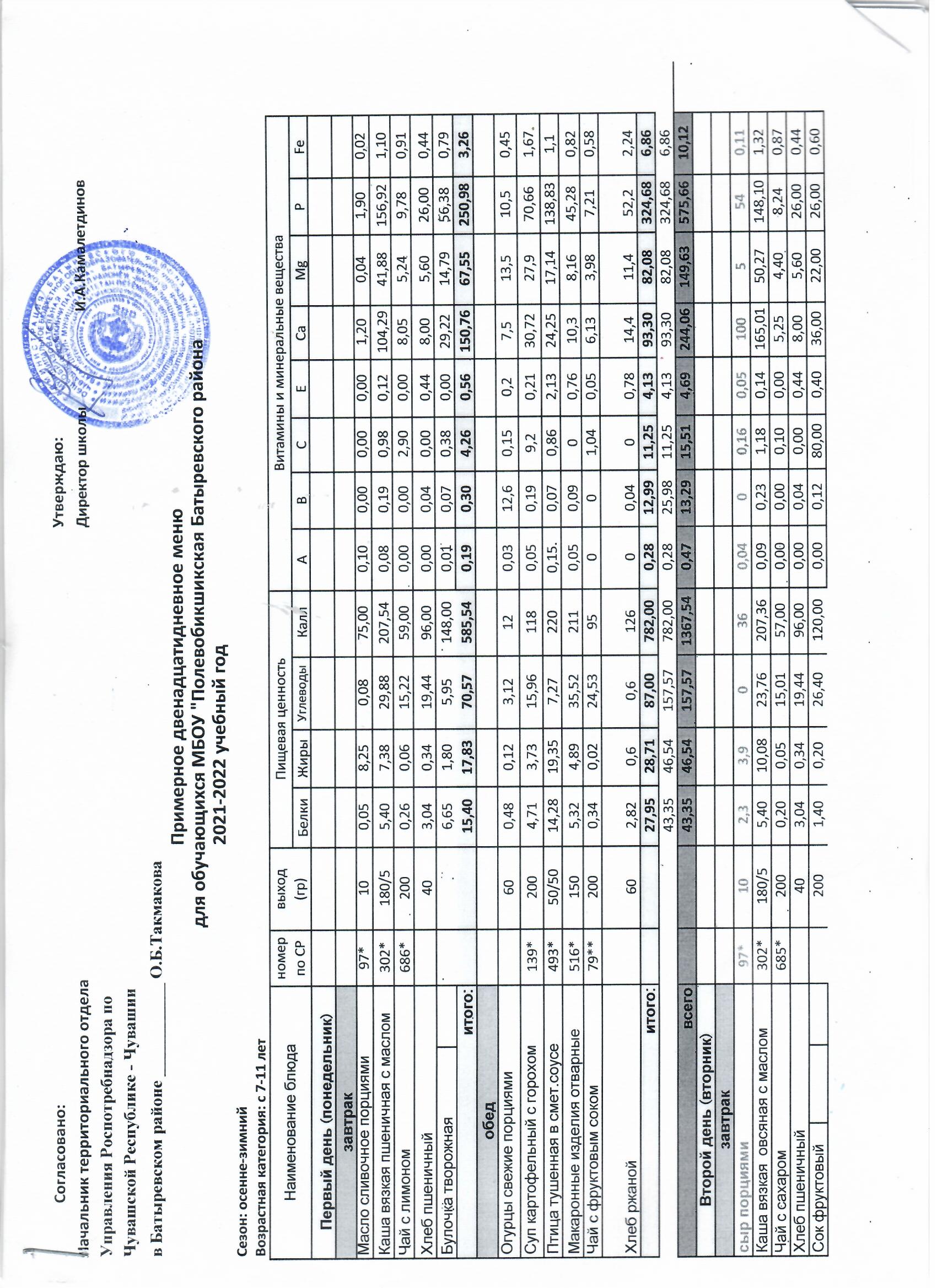 Примерное двенадцатидневное меню       для обучающихся общеобразовательных учрежденийБатыревского районаСезон: осенне-зимнийСезон: осенне-зимнийСезон: осенне-зимнийСезон: осенне-зимнийСезон: осенне-зимнийСезон: осенне-зимнийСезон: осенне-зимнийСезон: осенне-зимнийСезон: осенне-зимнийВозрастная категория: c 12 летВозрастная категория: c 12 летВозрастная категория: c 12 летВозрастная категория: c 12 летВозрастная категория: c 12 летВозрастная категория: c 12 летВозрастная категория: c 12 летВозрастная категория: c 12 летНаименование блюдаНаименование блюдаНаименование блюдаНаименование блюданомер по СРвыход      (гр)Пищевая ценностьПищевая ценностьПищевая ценностьПищевая ценностьВитамины и минеральные веществаВитамины и минеральные веществаВитамины и минеральные веществаВитамины и минеральные веществаВитамины и минеральные веществаВитамины и минеральные веществаВитамины и минеральные веществаВитамины и минеральные веществаНаименование блюдаНаименование блюдаНаименование блюдаНаименование блюданомер по СРвыход      (гр)БелкиЖирыУглеводы КаллABCECaMgPFeПервый день (понедельник)Первый день (понедельник)Первый день (понедельник)Первый день (понедельник)завтракзавтракзавтракзавтракМасло сливочное порциямиМасло сливочное порциямиМасло сливочное порциямиМасло сливочное порциями97*100,058,250,0875,000,100,000,000,001,200,041,900,02Каша вязкая пшеничная с масломКаша вязкая пшеничная с масломКаша вязкая пшеничная с масломКаша вязкая пшеничная с маслом302*220/56,609,0236,52253,660,080,201,430,80205,4315,66183,38,2,55Чай с лимономЧай с лимономЧай с лимономЧай с лимоном686*2000,260,0615,2259,000,000,002,900,008,055,249,780,91Хлеб пшеничныйХлеб пшеничныйХлеб пшеничныйХлеб пшеничный503,800,4024,30119,000,000,060,000,5510,007,0032,500,55Булочка творожная786*506,651,805,95148,000,010,070,380,0029,2214,7956,380,79итого:итого:итого:итого:17,3619,5382,07654,660,190,334,711,35253,9042,73100,564,82обедобедобедобедОгурцы свежие порциямиОгурцы свежие порциямиОгурцы свежие порциямиОгурцы свежие порциями1000,80,25,2120,040,0521,040,250,2*1,6712,5322,5517,540,75Суп картофельный с горохом Суп картофельный с горохом Суп картофельный с горохом Суп картофельный с горохом 139*2505,894,6519,981470,060,2511,50,2638,434,8788,322,08Птица тушенная в смет.соусеПтица тушенная в смет.соусеПтица тушенная в смет.соусеПтица тушенная в смет.соусе493*100  (60/40)13,8817,784,51990,080,070,522,4518,5315,68128,71,03Макаронные изделия отварныеМакаронные изделия отварныеМакаронные изделия отварныеМакаронные изделия отварные516*1806,385,8742,622530,060,1300,9212,379,854,340,99Чай с фруктовым сокомЧай с фруктовым сокомЧай с фруктовым сокомЧай с фруктовым соком79**2000,340,0224,5395001,040,056,133,987,210,58Хлеб ржанойХлеб ржанойХлеб ржанойХлеб ржаной602,820,60,612600,0800,7814,411,452,22,24итого:итого:итого:итого:30,1129,1297,44840,040,250,4013,314,46102,3698,28348,357,67всеговсеговсеговсего47,4748,65179,511494,470,440,7318,025,81356,26141,01448,9112,49Второй день (вторник)Второй день (вторник)Второй день (вторник)Второй день (вторник)завтракзавтракзавтракзавтракСыр порциямиСыр порциямиСыр порциямиСыр порциями97*204,605,800,0072,000,090,070,320,10200,0010,00108,000,22Каша вязкая овсяная с масломКаша вязкая овсяная с масломКаша вязкая овсяная с масломКаша вязкая овсяная с маслом302*220/56,6012,3229,04253,440,080,311,440,72222,0379,59171,482,27Чай с сахаромЧай с сахаромЧай с сахаромЧай с сахаром685*2000,200,0515,0157,000,000,000,100,005,254,408,240,87Хлеб пшеничныйХлеб пшеничныйХлеб пшеничныйХлеб пшеничный503,800,4024,30119,000,000,060,000,5510,007,0032,500,55Сок фруктовый2001,400,2026,40120,000,000,1280,000,4036,0022,0026,000,60итого:итого:итого:итого:16,6018,7794,75621,440,170,5681,861,77474,28122,99346,224,51обедобедобедобедСалат из белокочанной капусты               Салат из белокочанной капусты               Салат из белокочанной капусты               Салат из белокочанной капусты               43*1001,555,089,42880,020,0715,92,343,1216,4429,990,55Борщ с капустой картофелем со сметанойБорщ с капустой картофелем со сметанойБорщ с капустой картофелем со сметанойБорщ с капустой картофелем со сметаной110*250/51,85,489,121070,110,0410,990,2147,1124,2153,881,17Тефтели рубленые с соусомТефтели рубленые с соусомТефтели рубленые с соусомТефтели рубленые с соусом462*105 (70/35)10,1516,5412,0223800,063,084,9630,9110,0259,950,66Каша гречневая рассыпчатаяКаша гречневая рассыпчатаяКаша гречневая рассыпчатаяКаша гречневая рассыпчатая508*18010,517,9451,73250,060,100,6717,39166,342495,58Компот из смеси сухофруктовКомпот из смеси сухофруктовКомпот из смеси сухофруктовКомпот из смеси сухофруктов639*2000,44028,88116000,4044,8615,41,26Хлеб ржанойХлеб ржанойХлеб ржанойХлеб ржаной602,820,60,612600,0800,7814,411,452,22,24итого:итого:итого:итого:27,2735,64111,741000,000,190,3530,378,92197,73234,41460,4311,46всеговсеговсеговсего43,8754,41206,491621,440,360,91112,2310,69672,01357,40806,6515,97Наименование блюдаНаименование блюдаНаименование блюдаНаименование блюданомер по СРвыход      (гр)Пищевая ценностьПищевая ценностьПищевая ценностьПищевая ценностьВитамины и минеральные веществаВитамины и минеральные веществаВитамины и минеральные веществаВитамины и минеральные веществаВитамины и минеральные веществаВитамины и минеральные веществаВитамины и минеральные веществаВитамины и минеральные веществаНаименование блюдаНаименование блюдаНаименование блюдаНаименование блюданомер по СРвыход      (гр)БелкиЖирыУглеводы КаллABCECaMgPFeТретий день (среда)Третий день (среда)Третий день (среда)Третий день (среда)завтракзавтракзавтракзавтракБутерброд с повидломБутерброд с повидломБутерброд с повидломБутерброд с повидлом2*401,204,3022,00132,000,030,028,000,408,005,0014,000,30Каша вязкая рисовая с масломКаша вязкая рисовая с масломКаша вязкая рисовая с масломКаша вязкая рисовая с маслом302*220/53,38,834,76231,440,080,091,510,28148,140,93179,60,62Кофейный напиток с молокомКофейный напиток с молокомКофейный напиток с молокомКофейный напиток с молоком692*2002,53,628,71520,0210,10614571Хлеб пшеничныйХлеб пшеничныйХлеб пшеничныйХлеб пшеничный503,800,4024,30119,000,000,060,000,5510,007,0032,500,55итого:итого:итого:итого:10,8017,10109,76634,440,131,179,611,23227,1297,93233,052,47обедобедобедобедСалат из кваш.капусты с рас. маслом Салат из кваш.капусты с рас. маслом Салат из кваш.капусты с рас. маслом Салат из кваш.капусты с рас. маслом 45*1001,65,078,338700,0725,32,142,0814,3630,910,58Рассольник ленинградский со сметанойРассольник ленинградский со сметанойРассольник ленинградский со сметанойРассольник ленинградский со сметаной132*250/52,315,9917,361350,080,116,790,2127,8127,1668,41Рыба припущенная с соусомРыба припущенная с соусомРыба припущенная с соусомРыба припущенная с соусом371*100 (60/40)16,647,093,591690,020,031,541,7842,4928,25194,60,95Пюре картофельноеПюре картофельноеПюре картофельноеПюре картофельное520*1803,876,6826,411970,10,3531,130,1648,5539,21114,81,42Компот из изюмаКомпот из изюмаКомпот из изюмаКомпот из изюма638*2000,36033,1612800,0500,116,48,425,80,66Хлеб ржанойХлеб ржанойХлеб ржанойХлеб ржаной602,820,60,612600,0800,7814,411,452,22,24итого:итого:итого:итого:27,6025,4389,45842,000,200,6874,765,13191,73128,78486,646,85всеговсеговсеговсего38,4042,53199,211476,440,331,8584,376,36418,85226,71719,699,32Наименование блюдаНаименование блюдаНаименование блюдаНаименование блюданомер по СРвыход      (гр)Пищевая ценностьПищевая ценностьПищевая ценностьПищевая ценностьВитамины и минеральные веществаВитамины и минеральные веществаВитамины и минеральные веществаВитамины и минеральные веществаВитамины и минеральные веществаВитамины и минеральные веществаВитамины и минеральные веществаВитамины и минеральные веществаНаименование блюдаНаименование блюдаНаименование блюдаНаименование блюданомер по СРвыход      (гр)БелкиЖирыУглеводы КаллABCECaMgPFeЧетвертый день (четверг)Четвертый день (четверг)Четвертый день (четверг)Четвертый день (четверг)завтракзавтракзавтракзавтракМасло сливочное порциямиМасло сливочное порциямиМасло сливочное порциямиМасло сливочное порциями97*150,058,250,0875,000,100,000,000,001,200,041,900,02Каша вязкая гречневая с масломКаша вязкая гречневая с масломКаша вязкая гречневая с масломКаша вязкая гречневая с маслом302*200/56,610,3434,1255,860,070,281,310,6522272,35155,90,06Чай с молокомЧай с молокомЧай с молокомЧай с молоком297**2001,601,6517,3686,000,020,020,750,0065,2511,4053,240,90Хлеб пшеничныйХлеб пшеничныйХлеб пшеничныйХлеб пшеничный503,800,4024,30119,000,000,060,000,5510,007,0032,500,55итого:итого:итого:итого:12,0520,6475,84607,860,190,362,061,20298,4890,79243,531,53обедобедобедобедПомидоры свежие порциями                   Помидоры свежие порциями                   Помидоры свежие порциями                   Помидоры свежие порциями                   1000,80,25,2120,040,0521,040,270,3312,5322,5517,540,75Щи из св капусты с картофелем со сметанойЩи из св капусты с картофелем со сметанойЩи из св капусты с картофелем со сметанойЩи из св капусты с картофелем со сметаной250,/250/51,805,577,7793,000,050,0518,290,1749,4521,5250,650,83Плов из птицыПлов из птицыПлов из птицыПлов из птицы492*20026,968,9637,35340,480,210,126,381,834,4760,25258,12,34Компот из св. плодовКомпот из св. плодовКомпот из св. плодовКомпот из св. плодов631*2000,160,1627,871090,010,016,60,086,883,64,40,95Хлеб ржанойХлеб ржанойХлеб ржанойХлеб ржаной602,820,60,612600,0800,7814,411,452,22,24Печенье сахарноеПеченье сахарноеПеченье сахарноеПеченье сахарное302,252,9422,321250,010.0011,27046,991,18Груша св. порциямиГруша св. порциямиГруша св. порциямиГруша св. порциями1001,500,1021,0043,310,000,0820,000,408,0042,0028,000,60итого:итого:итого:итого:36,2918,53122,12856,830,3321,3851,543,56137,00161,32457,888,89всеговсеговсеговсего48,3439,17197,961464,690,5221,7453,604,76435,48252,11701,4110,42Наименование блюдаНаименование блюдаНаименование блюдаНаименование блюданомер по СРвыход      (гр)Пищевая ценностьПищевая ценностьПищевая ценностьПищевая ценностьВитамины и минеральные веществаВитамины и минеральные веществаВитамины и минеральные веществаВитамины и минеральные веществаВитамины и минеральные веществаВитамины и минеральные веществаВитамины и минеральные веществаВитамины и минеральные веществаНаименование блюдаНаименование блюдаНаименование блюдаНаименование блюданомер по СРвыход      (гр)БелкиЖирыУглеводы КаллABCECaMgPFeПятый день (пятница)Пятый день (пятница)Пятый день (пятница)Пятый день (пятница)завтракзавтракзавтракзавтракСыр порциямиСыр порциямиСыр порциямиСыр порциями97*204,605,800,0072,000,090,070,320,10200,0010,00108,000,22Каша вязкая пшенная с масломКаша вязкая пшенная с масломКаша вязкая пшенная с масломКаша вязкая пшенная с маслом302*220,56,3810,1234,98256,520,090,271,440,14201,761,441811,61Кофейный напиток с молокомКофейный напиток с молокомКофейный напиток с молокомКофейный напиток с молоком692*2002,503,6028,70152,000,021,000,100,0061,005,249,781,00Хлеб пшеничныйХлеб пшеничныйХлеб пшеничныйХлеб пшеничный503,800,4024,30119,000,000,060,000,5510,007,0032,500,55Груша св. порциями1001,500,1021,0043,310,000,0820,000,048,0042,0028,000,60итого:итого:итого:итого:18,7820,02108,98642,830,201,4821,860,83480,68125,68359,293,98обедобедобедобедСалат из свеклы отварнойСалат из свеклы отварнойСалат из свеклы отварнойСалат из свеклы отварной88*1001,2715,067,65171,000,010,058,506,7031,4518,7036,551,19Суп картоф.с макарон. издел.Суп картоф.с макарон. издел.Суп картоф.с макарон. издел.Суп картоф.с макарон. издел.140*2502,845,3720,841460,070,1216,50,2923,2824,5166,141,05Жаркое по-домашнемуЖаркое по-домашнемуЖаркое по-домашнемуЖаркое по-домашнему436*20017,859,8021,68250,000,2020,2320,000,8040,0078,0079,365,81Компот из черносливаКомпот из черносливаКомпот из черносливаКомпот из чернослива638*2000,57034,411360,010,080,750,4520,425,520,750,81Хлеб ржанойХлеб ржанойХлеб ржанойХлеб ржаной602,820,600,60126,000,000,080,000,7814,4011,4052,202,24Апельсин св. порциямиАпельсин св. порциямиАпельсин св. порциямиАпельсин св. порциями1501,350,3012,1560,000,080,0690,000,3051,0039,5034,500,45итого:итого:итого:итого:25,3531,1397,33889,000,3720,62135,759,32180,53197,61289,5011,55всеговсеговсеговсего44,1351,15206,311531,830,5722,10157,6110,15661,21323,29648,7915,53Наименование блюдаНаименование блюдаНаименование блюдаНаименование блюданомер по СРвыход      (гр)Пищевая ценностьПищевая ценностьПищевая ценностьПищевая ценностьВитамины и минеральные веществаВитамины и минеральные веществаВитамины и минеральные веществаВитамины и минеральные веществаВитамины и минеральные веществаВитамины и минеральные веществаВитамины и минеральные веществаВитамины и минеральные веществаНаименование блюдаНаименование блюдаНаименование блюдаНаименование блюданомер по СРвыход      (гр)БелкиЖирыУглеводы КаллABCECaMgPFeШестой день (суббота)Шестой день (суббота)Шестой день (суббота)Шестой день (суббота)завтракзавтракзавтракзавтракМасло сливочное порциямиМасло сливочное порциямиМасло сливочное порциямиМасло сливочное порциями97*100,058,250,0875,000,100,000,000,001,200,041,900,02Каша вязкая манная с масломКаша вязкая манная с масломКаша вязкая манная с масломКаша вязкая манная с маслом302*220/55,289,0233,44236,060,080,121,510,52212,725,3184,480,62Какао с молокомКакао с молокомКакао с молокомКакао с молоком693*2003,043,3927,911490,030,041,30,01120,614,8898,080,24Хлеб пшеничныйХлеб пшеничныйХлеб пшеничныйХлеб пшеничный503,800,4024,30119,000,000,040,000,5510,007,0032,500,55итого:итого:итого:итого:12,1721,0685,73579,060,210,202,811,08344,5347,23216,961,43обедобедобедобедВинегрет овощнойВинегрет овощнойВинегрет овощнойВинегрет овощной71*1001,3710,117,541270,90,0512,954,5428,0518,5341,080,77Суп крестьянский с крупой Суп крестьянский с крупой Суп крестьянский с крупой Суп крестьянский с крупой 134*2501,874,9711,521210,010,05100,423,520,7550,10,65Биточки рубленые с соусомБиточки рубленые с соусомБиточки рубленые с соусомБиточки рубленые с соусом451*100(60/40)10,9611,5413,1220100,071,312,5629,39,1563,820,61Капуста тушенаяКапуста тушенаяКапуста тушенаяКапуста тушеная214*1803,846,24108115,20,080,0526,42,8886,428,857,61,2Компот из курагиКомпот из курагиКомпот из курагиКомпот из кураги638*2001,04030,961230,70,020,81,132,42129,20,7Хлеб ржанойХлеб ржанойХлеб ржанойХлеб ржаной602,820,60,612600,0800,7814,411,452,22,24Сок фруктовыйСок фруктовыйСок фруктовыйСок фруктовый2001,40,226,412000,12800,43622260,6итого:итого:итого:итого:23,3023,30198,14933,201,690,44131,4612,66250,05131,63320,006,77всеговсеговсеговсего35,4742,96283,871512,261,900,64134,2713,74594,58178,86536,968,20Наименование блюдаНаименование блюдаНаименование блюдаНаименование блюданомер по СРвыход      (гр)Пищевая ценностьПищевая ценностьПищевая ценностьПищевая ценностьВитамины и минеральные веществаВитамины и минеральные веществаВитамины и минеральные веществаВитамины и минеральные веществаВитамины и минеральные веществаВитамины и минеральные веществаВитамины и минеральные веществаВитамины и минеральные веществаНаименование блюдаНаименование блюдаНаименование блюдаНаименование блюданомер по СРвыход      (гр)БелкиЖирыУглеводы КаллABCECaMgPFeСедьмой день (понедельник)Седьмой день (понедельник)Седьмой день (понедельник)Седьмой день (понедельник)завтракзавтракзавтракзавтракСыр порциямиСыр порциямиСыр порциямиСыр порциями204,605,800,0072,000,090,070,320,10200,0010,00108,000,22Каша вязкая пшеничная с масломКаша вязкая пшеничная с масломКаша вязкая пшеничная с масломКаша вязкая пшеничная с маслом302*220/56,609,0236,52253,660,080,201,430,80205,4315,66183,382,55Чай с молокомЧай с молокомЧай с молокомЧай с молоком297**2001,601,6517,3686,000,020,020,750,0065,2511,4053,240,90Хлеб пшеничныйХлеб пшеничныйХлеб пшеничныйХлеб пшеничный503,800,4024,30119,000,000,060,000,5510,007,0032,500,55итого:итого:итого:итого:16,6016,8778,18530,660,190,352,501,45480,6844,06377,124,22обедобедобедобедСалат из свежих огурцовСалат из свежих огурцовСалат из свежих огурцовСалат из свежих огурцов16*1000,7910,073,021050,050,29,14,521,7312,7439,820,57Суп картофельный с горохом Суп картофельный с горохом Суп картофельный с горохом Суп картофельный с горохом 139*2505,894,6519,981470,060,2511,50,2638,434,8788,322,08Птица тушенная в смет.соусеПтица тушенная в смет.соусеПтица тушенная в смет.соусеПтица тушенная в смет.соусе493*100  (60/40)13,8817,784,51990,080,070,522,4518,5315,68128,71,03Макаронные изделия отварныеМакаронные изделия отварныеМакаронные изделия отварныеМакаронные изделия отварные516*1806,385,8742,622530,060,1300,9212,379,854,340,99Чай с фруктовым сокомЧай с фруктовым сокомЧай с фруктовым сокомЧай с фруктовым соком79**2000,340,0224,539500,081,040,056,133,987,210,58Хлеб ржанойХлеб ржанойХлеб ржанойХлеб ржаной602,820,60,612600,0800,7814,411,452,22,24итого:итого:итого:итого:30,1038,9995,25925,000,250,8122,168,96111,5688,47370,637,49всеговсеговсеговсего46,7055,86173,431455,660,441,1624,6610,41592,24132,53747,7511,71Наименование блюдаНаименование блюдаНаименование блюдаНаименование блюданомер по СРвыход      (гр)Пищевая ценностьПищевая ценностьПищевая ценностьПищевая ценностьВитамины и минеральные веществаВитамины и минеральные веществаВитамины и минеральные веществаВитамины и минеральные веществаВитамины и минеральные веществаВитамины и минеральные веществаВитамины и минеральные веществаВитамины и минеральные веществаНаименование блюдаНаименование блюдаНаименование блюдаНаименование блюданомер по СРвыход      (гр)БелкиЖирыУглеводы КаллABCECaMgPFeВосьмой день (вторник)Восьмой день (вторник)Восьмой день (вторник)Восьмой день (вторник)завтракзавтракзавтракзавтракБутерброд с повидломБутерброд с повидломБутерброд с повидломБутерброд с повидлом2*401,204,3022,00132,000,030,028,000,408,005,0014,000,30Каша вязкая овсяная с масломКаша вязкая овсяная с масломКаша вязкая овсяная с масломКаша вязкая овсяная с маслом302*220/56,6012,3229,04253,440,080,311,440,72222,0379,59171,482,27Чай с лимономЧай с лимономЧай с лимономЧай с лимоном686*2000,260,0615,2259,000,000,002,900,008,055,249,780,91Хлеб пшеничныйХлеб пшеничныйХлеб пшеничныйХлеб пшеничный503,800,4024,30119,000,000,060,000,5510,007,0032,500,55итого:итого:итого:итого:11,8617,0890,56563,440,110,3912,341,67248,0896,83227,764,03обедобедобедобедПомидоры свежие порциями                   Помидоры свежие порциями                   Помидоры свежие порциями                   Помидоры свежие порциями                   1000,80,25,2120,040,0521,040,270,3312,5322,5517,540,75Борщ с капустой картофелем со сметанойБорщ с капустой картофелем со сметанойБорщ с капустой картофелем со сметанойБорщ с капустой картофелем со сметаной110*250/51,85,489,121070,110,0410,990,2147,1124,2153,881,17Котлеты руб.из птицы с соусомКотлеты руб.из птицы с соусомКотлеты руб.из птицы с соусомКотлеты руб.из птицы с соусом498*100 (60/40)13,099,313,3519100,071,323,6151,9521,91144,41,32Рис отварнойРис отварнойРис отварнойРис отварной511*1804,587,3346,332750,080,0400,536,1532,4398,740,67Компот из смеси сухофруктовКомпот из смеси сухофруктовКомпот из смеси сухофруктовКомпот из смеси сухофруктов639*2000,44028,88116000,4044,8615,41,26Хлеб ржанойХлеб ржанойХлеб ржанойХлеб ржаной602,820,60,612600,0800,7814,411,452,22,24итого:итого:итого:итого:23,5322,91103,49835,040,2421,2712,985,46176,94118,50382,187,41всеговсеговсеговсего35,3939,99194,051398,480,3521,6625,327,13425,02215,33609,9411,44Наименование блюдаНаименование блюдаНаименование блюдаНаименование блюданомер по СРвыход      (гр)Пищевая ценностьПищевая ценностьПищевая ценностьПищевая ценностьВитамины и минеральные веществаВитамины и минеральные веществаВитамины и минеральные веществаВитамины и минеральные веществаВитамины и минеральные веществаВитамины и минеральные веществаВитамины и минеральные веществаВитамины и минеральные веществаНаименование блюдаНаименование блюдаНаименование блюдаНаименование блюданомер по СРвыход      (гр)БелкиЖирыУглеводы КаллABCECaMgPFeДевятый день (среда)Девятый день (среда)Девятый день (среда)Девятый день (среда)завтракзавтракзавтракзавтракМасло сливочное порциямиМасло сливочное порциямиМасло сливочное порциямиМасло сливочное порциями97*100,058,250,0875,000,100,000,000,001,200,041,900,02Каша вязкая рисовая с масломКаша вязкая рисовая с масломКаша вязкая рисовая с масломКаша вязкая рисовая с маслом302*220/53,38,834,76231,440,080,091,510,28148,140,93179,60,62Чай с сахаромЧай с сахаромЧай с сахаромЧай с сахаром685*2000,200,0515,0157,000,000,000,100,005,254,408,240,87Хлеб пшеничныйХлеб пшеничныйХлеб пшеничныйХлеб пшеничный503,800,4024,30119,000,000,060,000,5510,007,0032,500,55Бананы св. порциями1001,500,0521,0096,000,000,0420,000,408,0042,0028,000,60итого:итого:итого:итого:7,3517,5595,15578,440,180,1921,611,23172,5794,37250,192,66обедобедобедобедСалат из кваш.капусты с рас. маслом Салат из кваш.капусты с рас. маслом Салат из кваш.капусты с рас. маслом Салат из кваш.капусты с рас. маслом 45*1001,65,078,338700,0725,32,142,0814,3630,910,58Щи из св капусты с картофелем со сметанойЩи из св капусты с картофелем со сметанойЩи из св капусты с картофелем со сметанойЩи из св капусты с картофелем со сметаной124*250/51,85,577,77930,050,0518,290,1749,4521,5250,650,83Биточки рыбные с соусомБиточки рыбные с соусомБиточки рыбные с соусомБиточки рыбные с соусом388*100 (60/40)10,9611,5413,1220100,071,312,5629,39,1563,820,61Пюре картофельноеПюре картофельноеПюре картофельноеПюре картофельное520*1803,876,6826,411970,10,3531,130,1648,5539,21114,81,42Компот из черносливаКомпот из черносливаКомпот из черносливаКомпот из чернослива638*2000,57034,411360,010,080,750,4520,425,520,750,81Хлеб ржанойХлеб ржанойХлеб ржанойХлеб ржаной602,820,60,612600,0800,7814,411,452,22,24итого:итого:итого:итого:21,6229,4690,64840,000,160,7076,786,22204,18121,14333,096,49всеговсеговсеговсего28,9747,01185,791418,440,340,8998,397,45376,75215,51583,289,15Наименование блюдаНаименование блюдаНаименование блюдаНаименование блюданомер по СРвыход      (гр)Пищевая ценностьПищевая ценностьПищевая ценностьПищевая ценностьВитамины и минеральные веществаВитамины и минеральные веществаВитамины и минеральные веществаВитамины и минеральные веществаВитамины и минеральные веществаВитамины и минеральные веществаВитамины и минеральные веществаВитамины и минеральные веществаНаименование блюдаНаименование блюдаНаименование блюдаНаименование блюданомер по СРвыход      (гр)БелкиЖирыУглеводы КаллABCECaMgPFeДесятый день (четверг)Десятый день (четверг)Десятый день (четверг)Десятый день (четверг)завтракзавтракзавтракзавтракСыр порциямиСыр порциямиСыр порциямиСыр порциями97*153,454,350,0054,000,060,010,240,08150,007,5081,000,16Каша вязкая пшенная с масломКаша вязкая пшенная с масломКаша вязкая пшенная с масломКаша вязкая пшенная с маслом311*220/56,3810,1234,98256,520,090,271,440,14201,761,441811,32Чай с фруктовым сокомЧай с фруктовым сокомЧай с фруктовым сокомЧай с фруктовым соком79**2000,340,0224,5395001,040,056,133,987,210,58Хлеб пшеничныйХлеб пшеничныйХлеб пшеничныйХлеб пшеничный503,800,4024,30119,000,000,060,000,5510,007,0032,500,55итого:итого:итого:итого:13,9714,8983,81524,520,150,342,720,82367,8179,92301,722,61обедобедобедобедСалат из белокочанной капусты               Салат из белокочанной капусты               Салат из белокочанной капусты               Салат из белокочанной капусты               43*1001,555,089,42880,020,0715,92,343,1216,4429,990,55Суп картофельный рыбныйСуп картофельный рыбныйСуп картофельный рыбныйСуп картофельный рыбный133*250/12,55,163,3920,071340,040,1524,10,3627,2635,39103,81,31Котлеты ОсобыеКотлеты ОсобыеКотлеты ОсобыеКотлеты Особые452*80(50/30)13,8817,784,51990,080,070,522,0318,5315,68128,71,03Каша гречневая рассыпчатаяКаша гречневая рассыпчатаяКаша гречневая рассыпчатаяКаша гречневая рассыпчатая508*18010,517,9451,73250,060,100,6717,39166,342495,58Компот из изюмаКомпот из изюмаКомпот из изюмаКомпот из изюма638*2000,36033,1612800,0500,116,48,425,80,66Хлеб ржанойХлеб ржанойХлеб ржанойХлеб ржаной602,820,60,612600,0800,7814,411,452,22,24итого:итого:итого:итого:34,2834,79119,451000,000,200,5240,526,24137,10253,65589,5511,37всеговсеговсеговсего48,2549,68203,261524,520,350,8643,247,06504,91333,57891,2713,98Наименование блюдаНаименование блюдаНаименование блюдаНаименование блюданомер по СРвыход      (гр)Пищевая ценностьПищевая ценностьПищевая ценностьПищевая ценностьВитамины и минеральные веществаВитамины и минеральные веществаВитамины и минеральные веществаВитамины и минеральные веществаВитамины и минеральные веществаВитамины и минеральные веществаВитамины и минеральные веществаВитамины и минеральные веществаНаименование блюдаНаименование блюдаНаименование блюдаНаименование блюданомер по СРвыход      (гр)БелкиЖирыУглеводы КаллABCECaMgPFeОдиннадцатый день (пятница)Одиннадцатый день (пятница)Одиннадцатый день (пятница)Одиннадцатый день (пятница)завтракзавтракзавтракзавтракКаша вязкая гречневая с масломКаша вязкая гречневая с масломКаша вязкая гречневая с масломКаша вязкая гречневая с маслом302*200/56,610,3434,1255,860,070,281,310,6522,0372,35155,92,06Кофейный напиток с молокомКофейный напиток с молокомКофейный напиток с молокомКофейный напиток с молоком692*2002,503,6028,70152,000,021,000,100,0061,0045,007,001,00Хлеб пшеничныйХлеб пшеничныйХлеб пшеничныйХлеб пшеничный503,800,4024,30119,000,000,060,000,5510,007,0032,500,55Сыр порциями255,759,750,0090,001,000,000,400,13250,0012,50135,000,28итого:итого:итого:итого:18,6524,0987,10616,861,091,341,811,33343,03136,85330,393,89обедобедобедобедОгурцы свежие порциямиОгурцы свежие порциямиОгурцы свежие порциямиОгурцы свежие порциями1000,80,25,2120,040,0521,040,250,2*1,6712,5322,5517,540,75Рассольник ленинградский со сметанойРассольник ленинградский со сметанойРассольник ленинградский со сметанойРассольник ленинградский со сметаной132*250/52,315,9917,361350,080,116,790,2127,8127,1668,41Фрикадельки из говядины, тушенные в соусеФрикадельки из говядины, тушенные в соусеФрикадельки из говядины, тушенные в соусеФрикадельки из говядины, тушенные в соусе471*105 (70/35)12,2111,679,841900,060,060,360,3845,986,9846,510,18Каша  вязкая пшеничная  с масломКаша  вязкая пшеничная  с масломКаша  вязкая пшеничная  с масломКаша  вязкая пшеничная  с маслом302*1805,47,3829,88207,540,040,130,730,2567,2241,26133,11Компот из св. плодовКомпот из св. плодовКомпот из св. плодовКомпот из св. плодов631*2000,160,1627,871090,010,016,60,086,883,64,40,95Хлеб ржанойХлеб ржанойХлеб ржанойХлеб ржаной602,820,600,60126,000,000,040,000,7814,4011,4052,202,24Сок фруктовый2001,400,2026,40120,000,000,1280,000,4036,0022,0026,000,60итого:итого:итого:итого:25,1026,20117,16907,580,2421,3824,731,90174,82112,95322,126,12всеговсеговсеговсего43,7550,29204,261524,441,3322,7226,543,23517,85249,80652,5110,01Наименование блюдаНаименование блюдаНаименование блюдаНаименование блюданомер по СРвыход      (гр)Пищевая ценностьПищевая ценностьПищевая ценностьПищевая ценностьВитамины и минеральные веществаВитамины и минеральные веществаВитамины и минеральные веществаВитамины и минеральные веществаВитамины и минеральные веществаВитамины и минеральные веществаВитамины и минеральные веществаВитамины и минеральные веществаНаименование блюдаНаименование блюдаНаименование блюдаНаименование блюданомер по СРвыход      (гр)БелкиЖирыУглеводы КаллABCECaMgPFeДвенадцатый день (суббота)Двенадцатый день (суббота)Двенадцатый день (суббота)Двенадцатый день (суббота)завтракзавтракзавтракзавтракЯйцо вареноеЯйцо вареноеЯйцо вареноеЯйцо вареное337*1 шт5,14,60,3630,0700,35055185543Каша вязкая овсяная с масломКаша вязкая овсяная с масломКаша вязкая овсяная с масломКаша вязкая овсяная с маслом302*220/56,612,3229,04253,440,080,161,310,25160,936,55244,70,92Какао с молокомКакао с молокомКакао с молокомКакао с молоком693*2003,043,3927,91149,000,030,041,300,01120,6414,8898,080,24Хлеб пшеничныйХлеб пшеничныйХлеб пшеничныйХлеб пшеничный503,800,4024,30119,000,000,060,000,5510,007,0032,500,55итого:итого:итого:итого:18,5420,7181,55584,440,181,302,960,81346,52243,43429,294,71обедобедобедобедОгурцы соленые порциямиОгурцы соленые порциямиОгурцы соленые порциямиОгурцы соленые порциями1000,80,11,613,360,030,035,010,123,0514,0324,050,6Суп крестьянский с крупой Суп крестьянский с крупой Суп крестьянский с крупой Суп крестьянский с крупой 134*2501,874,9711,521210,010,05100,423,520,7550,10,65Кнели из говядиныКнели из говядиныКнели из говядиныКнели из говядины474*100 (60/40)20,139,324,971850,080,310,392,5657,9329,99239,82,34Рис отварнойРис отварнойРис отварнойРис отварной511*1804,587,3346,332750,080,0400,536,1532,4398,740,67Напиток из плодов шиповникаНапиток из плодов шиповникаНапиток из плодов шиповникаНапиток из плодов шиповника705*2000,680,282013300,010,06012,43,43,40,66Хлеб ржанойХлеб ржанойХлеб ржанойХлеб ржаной602,820,60,612600,0400,7814,411,452,22,24итого:итого:итого:итого:30,8822,6085,02853,360,200,4815,464,37137,43112,00468,267,16всеговсеговсеговсего49,4243,31166,571437,800,381,7818,425,18483,95355,43897,5511,87При составлении меню использовались:При составлении меню использовались:При составлении меню использовались:При составлении меню использовались:При составлении меню использовались:При составлении меню использовались:При составлении меню использовались:При составлении меню использовались:При составлении меню использовались:При составлении меню использовались:* Сборник рецептур блюд и кулинарных изделий для предприятий ОП при общеобразовательных школах изд. 2004 год* Сборник рецептур блюд и кулинарных изделий для предприятий ОП при общеобразовательных школах изд. 2004 год* Сборник рецептур блюд и кулинарных изделий для предприятий ОП при общеобразовательных школах изд. 2004 год* Сборник рецептур блюд и кулинарных изделий для предприятий ОП при общеобразовательных школах изд. 2004 год* Сборник рецептур блюд и кулинарных изделий для предприятий ОП при общеобразовательных школах изд. 2004 год* Сборник рецептур блюд и кулинарных изделий для предприятий ОП при общеобразовательных школах изд. 2004 год* Сборник рецептур блюд и кулинарных изделий для предприятий ОП при общеобразовательных школах изд. 2004 год* Сборник рецептур блюд и кулинарных изделий для предприятий ОП при общеобразовательных школах изд. 2004 год* Сборник рецептур блюд и кулинарных изделий для предприятий ОП при общеобразовательных школах изд. 2004 год* Сборник рецептур блюд и кулинарных изделий для предприятий ОП при общеобразовательных школах изд. 2004 год* Сборник рецептур блюд и кулинарных изделий для предприятий ОП при общеобразовательных школах изд. 2004 год* Сборник рецептур блюд и кулинарных изделий для предприятий ОП при общеобразовательных школах изд. 2004 год* Сборник рецептур блюд и кулинарных изделий для предприятий ОП при общеобразовательных школах изд. 2004 год* Сборник рецептур блюд и кулинарных изделий для предприятий ОП при общеобразовательных школах изд. 2004 год* Сборник рецептур блюд и кулинарных изделий для предприятий ОП при общеобразовательных школах изд. 2004 год** Сборник рецептур блюд и кулинарных изделий диетического питания для предприятий ОП изд. 2002 года** Сборник рецептур блюд и кулинарных изделий диетического питания для предприятий ОП изд. 2002 года** Сборник рецептур блюд и кулинарных изделий диетического питания для предприятий ОП изд. 2002 года** Сборник рецептур блюд и кулинарных изделий диетического питания для предприятий ОП изд. 2002 года** Сборник рецептур блюд и кулинарных изделий диетического питания для предприятий ОП изд. 2002 года** Сборник рецептур блюд и кулинарных изделий диетического питания для предприятий ОП изд. 2002 года** Сборник рецептур блюд и кулинарных изделий диетического питания для предприятий ОП изд. 2002 года** Сборник рецептур блюд и кулинарных изделий диетического питания для предприятий ОП изд. 2002 года** Сборник рецептур блюд и кулинарных изделий диетического питания для предприятий ОП изд. 2002 года** Сборник рецептур блюд и кулинарных изделий диетического питания для предприятий ОП изд. 2002 года** Сборник рецептур блюд и кулинарных изделий диетического питания для предприятий ОП изд. 2002 года** Сборник рецептур блюд и кулинарных изделий диетического питания для предприятий ОП изд. 2002 года** Сборник рецептур блюд и кулинарных изделий диетического питания для предприятий ОП изд. 2002 года** Сборник рецептур блюд и кулинарных изделий диетического питания для предприятий ОП изд. 2002 года** Сборник рецептур блюд и кулинарных изделий диетического питания для предприятий ОП изд. 2002 года*** Сборник технических нормативов изд. 2008 год*** Сборник технических нормативов изд. 2008 год*** Сборник технических нормативов изд. 2008 год*** Сборник технических нормативов изд. 2008 год*** Сборник технических нормативов изд. 2008 год*** Сборник технических нормативов изд. 2008 год*** Сборник технических нормативов изд. 2008 год*** Сборник технических нормативов изд. 2008 год*** Сборник технических нормативов изд. 2008 год*** Сборник технических нормативов изд. 2008 год*** Сборник технических нормативов изд. 2008 год*** Сборник технических нормативов изд. 2008 год*** Сборник технических нормативов изд. 2008 год*** Сборник технических нормативов изд. 2008 год*** Сборник технических нормативов изд. 2008 год